CONSILIUL JUDETEAN BRAILAAGENDA VICEPRESEDINTE, DOBRE IONUT CIPRIAN2021MARTIE  2021Participare lansare proiect “Putem mai mult impreuna!”, eveniment organizat de Fundatia Agentia “Impreuna”alaturi de Asociatia DANROM Faurei in data de  12.03.2021;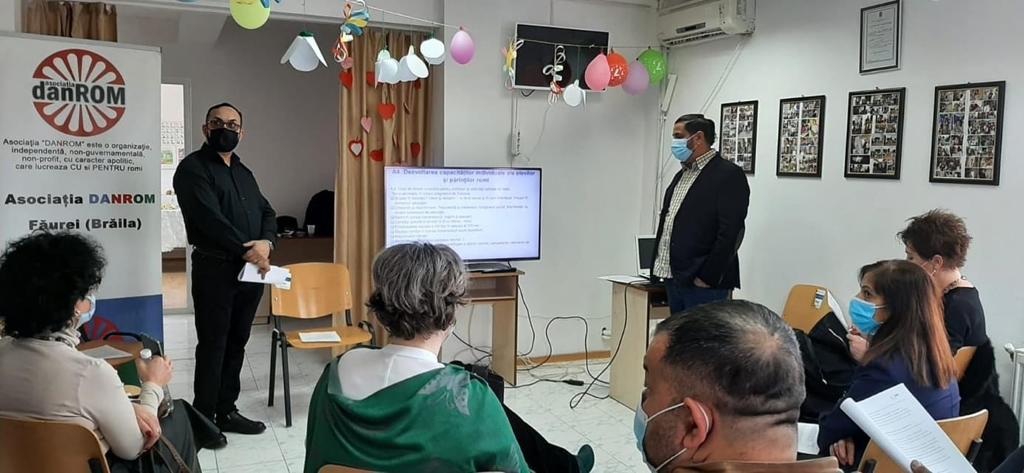 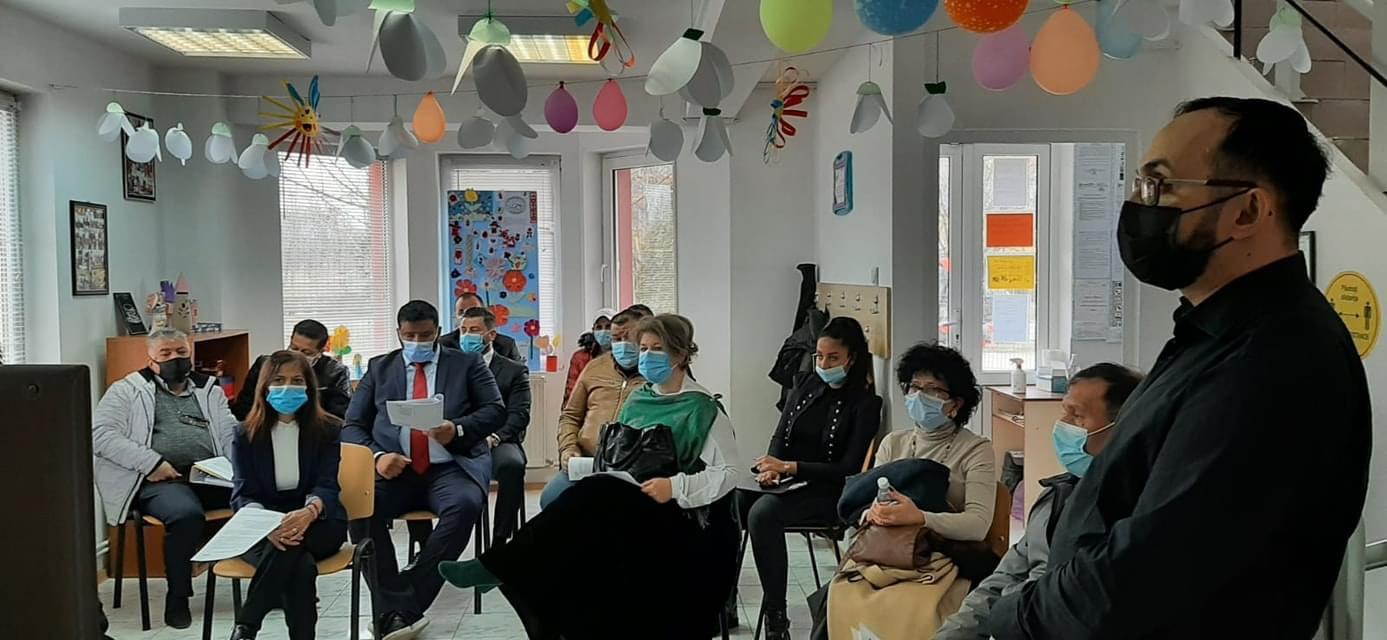 	Sedinta extraordinara a Consiliului Judetean Braila desfasurata on - line in data de 24.03.2021;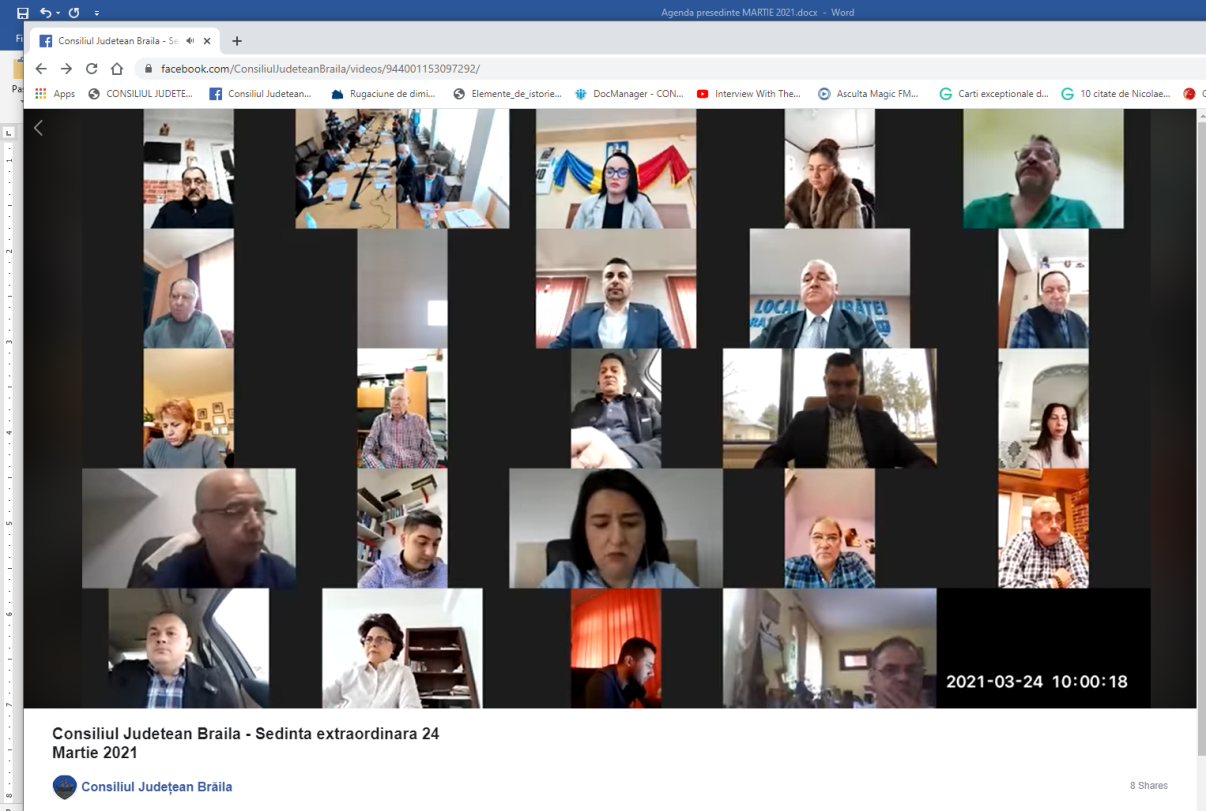 Sedinta ordinara a Consiliului Judetean Braila desfasurata on - line in data de 31.03.2021;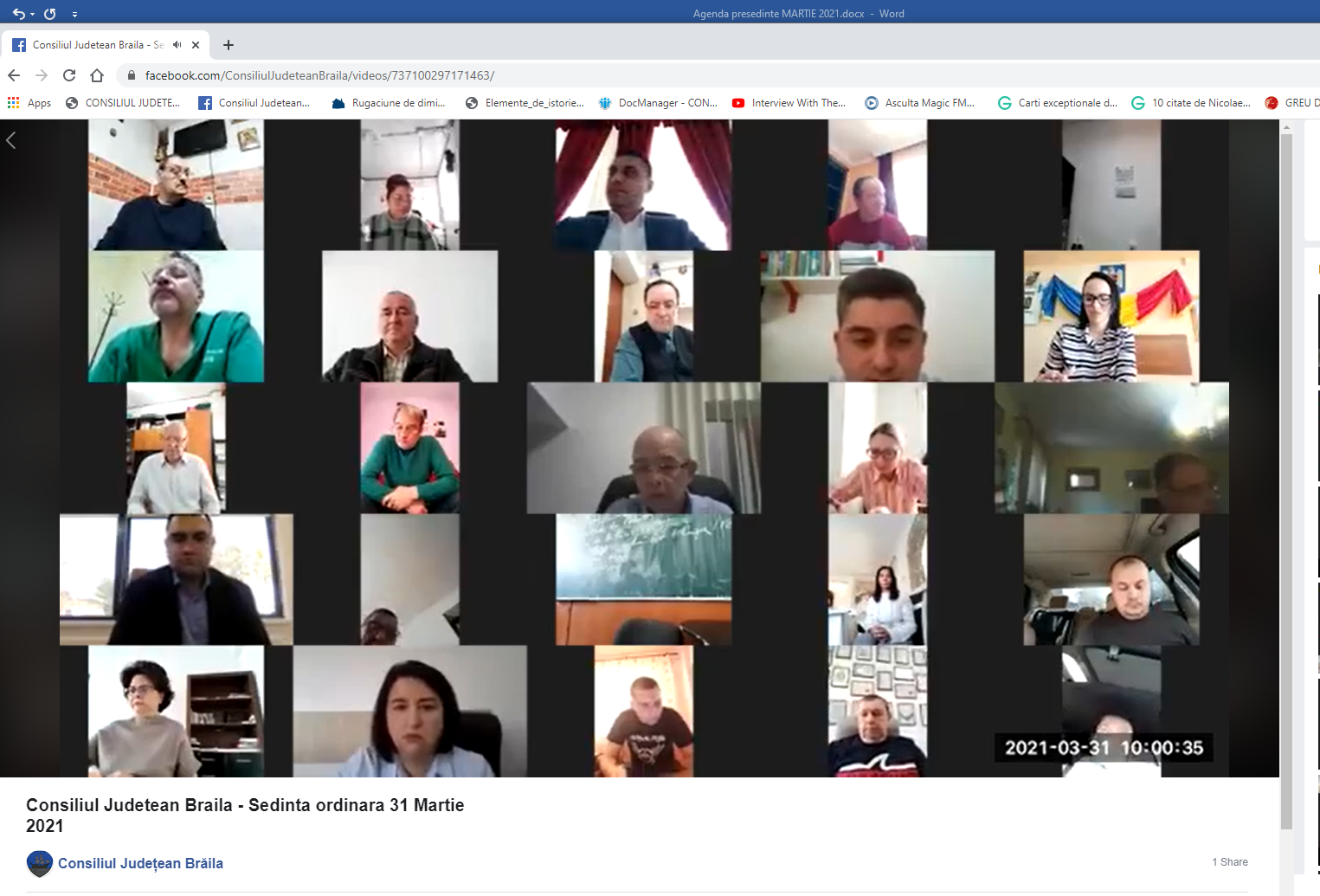 